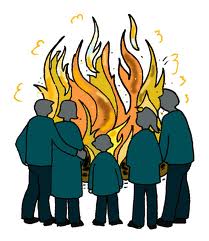 VALBORGSFIRANDE
Vid bordtennislokalen i Böksholm30 april kl. 19:30

Årets talare till våren är:Ann-Marie Linderås
Majbrasa (om vädret tillåter)Försäljning av korv med bröd,kaffe och kaka samt inslag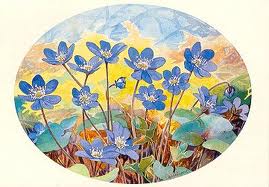 av internationell mat             VÄLKOMNA

